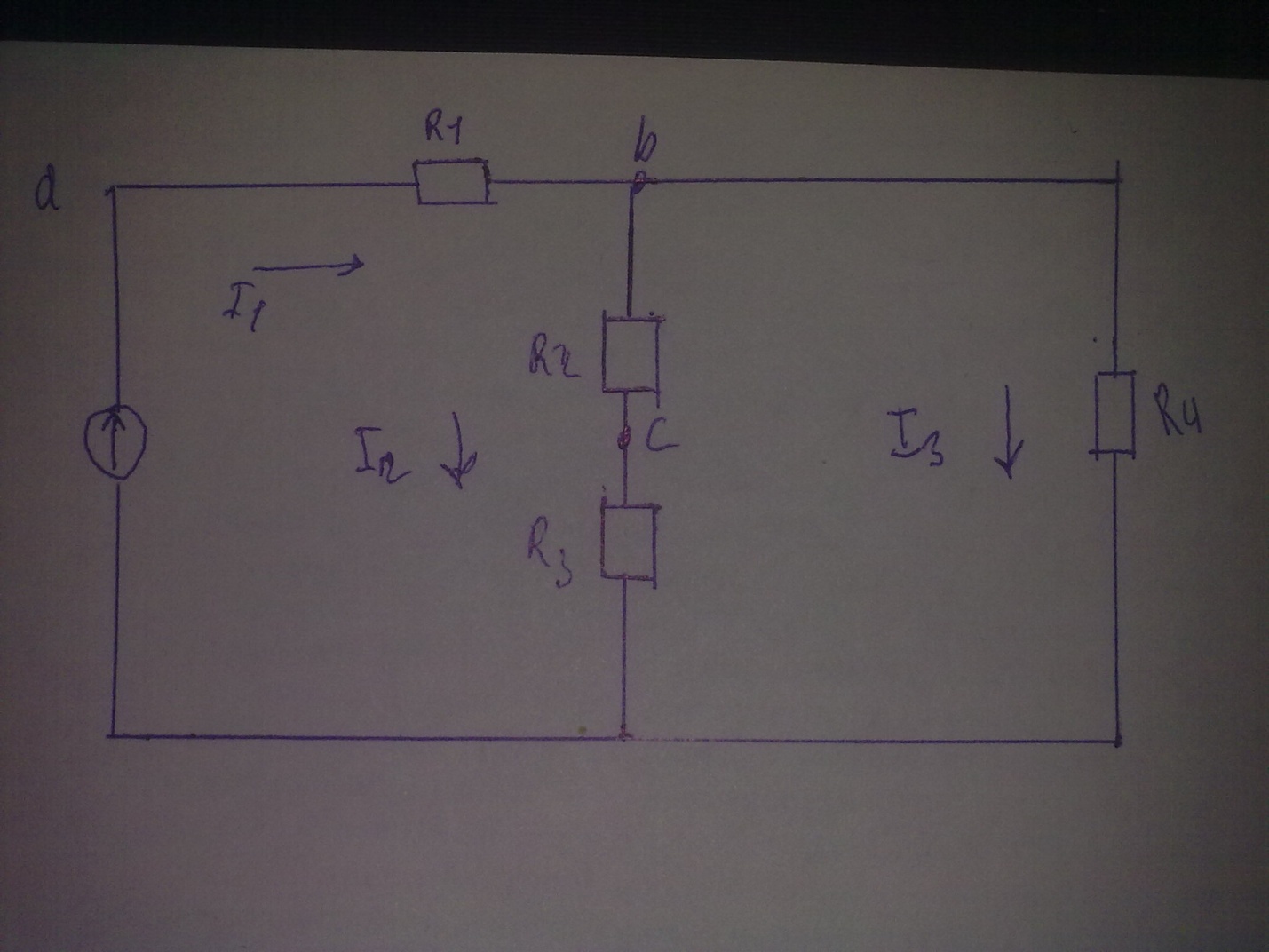 Дано:                          R1=12R2=3R3=6R4=18E=27ЗаданиеОпределить методом свертывания сопротивления тока во всех ветвях схемы.Определить токи в  ветвях схемы, применив метод пропорциональных величин.Определить напряжение между точками (Uac) используя второй закон Кирхгофа.Построить потенциальную диаграмму по контуру, содержащему наибольшее количество резисторов